             แบบรายงานแจ้งการดำเนินการหยุดซ่อมบำรุงใหญ่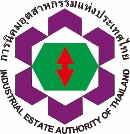          		    ของผู้ประกอบการพื้นที่นิคมอุตสาหกรรมหนองแค       วันที่……………………………………………………..       เรียนผู้อำนวยการนิคมอุตสาหกรรม……………………………………………………………………………………………………………       ขอแจ้งการดำเนินการเกี่ยวกับการซ่อมบำรุงใหญ่ (Shutdown/Turnaround) ดังนี้                 หยุดเดินเครื่องฉุกเฉิน (Emergency Shutdown)                 ตามแผนฯ ประจำปี (Annual Shutdown)……………………………………….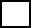              อื่นฯ (Other)………………………………………………………………………………..        วัน/เดือน/ปี ที่ดำเนินการ…………………………………………………………………………………………………………………………        วันที่เริ่มลดกำลังผลิต....................................................วันที่เริ่มงานซ่อมบำรุงใหญ่………………………………………….         โดยมีรายละเอียดการดำเนินงาน ดังต่อไปนี้        1. รายการอุปกรณ์หลักและงานหลัก (Package) ดังนี้        2. รายการ ปริมาณสารเคมีที่คงค้างอยู่ในอุปกรณ์หลัก             แบบรายงานแจ้งการดำเนินการหยุดซ่อมบำรุงใหญ่         		    ของผู้ประกอบการพื้นที่นิคมอุตสาหกรรมหนองแค      3. ขั้นตอนการปฏิบัติ (Procedure) /มาตรการ ที่ใช้ในการควบคุมความปลอดภัย สิ่งแวดล้อมและอาชีวอนามัย         (ให้จัดเตรียมเอกสารแนบ)             แบบรายงานแจ้งการดำเนินการหยุดซ่อมบำรุงใหญ่         		    ของผู้ประกอบการพื้นที่นิคมอุตสาหกรรมหนองแค        4. ปริมาณผู้รับเหมาผู้จัดการโครงการ………………………………………………………………………………………โทรศัพท์………………………………………………………..ผู้จัดการด้านความปลอดภัยฯ ...............................................................................โทรศัพท์………………………………………………………..                                                                                                  ลงชื่อผู้แจ้ง.................................................     (.................................................)                                                                                                  ตำแหน่ง....................................................หมายเหตุ1.การหยุดเดินเครื่องเพื่อซ่อมบำรุงใหญ่(turnaround) หรือหยุดเดินเครื่องประจำปี(annual shutdown) ให้ทำการแจ้งแผนการดำเนินการอย่างน้อย 15 วันก่อนเริ่มดำเนินการ2.การหยุดเดินเครื่องเพื่อการพานิชย์(commercial shutdown) และหากมีความจำเป็นต้องทำการซ่อมบำรุงใหญ่ ให้ทำการแจ้งแผนการดำเนินการอย่างน้อย 7 วันก่อนเริ่มดำเนินการ3.การหยุดเดินเครื่องฉุกเฉิน (Emergency shutdown) ที่ส่งผลกระทบด้านสิ่งแวดล้อมหรือชุมชนให้รายงานเหตุการณ์เบื้องต้นทางโทรศัพท์ภายใน 15 นาที โทร 081-3766-861 หรือโทร 086-3230-0434 นับจากการหยุดเดินเครื่องฉุกเฉิน และหากมีความจำเป็นต้องทำการซ่อมใหญ่ ให้ทำการแจ้งแผนการดำเนินการภายใน 3 วันนับจากวันที่หยุดการเดินเครื่องฉุกเฉินระยะเวลาการซ่อมบำรุงใหญ่ให้เป็นไปตามที่ผู้ประกอบกิจการแจ้ง ในกรณีที่มีการแก้ไขเปลี่ยนแปลงหรือไม่อาจดำเนินการให้แล้วเสร็จภายในระยะเวลาที่แจ้งไว้ ให้แจ้งแผนการดำเนินการแก้ไขเปลี่ยนแปลงใหม่ให้ สำนักงานนิคมอุตสาหกรรมหนองแคทราบลำดับที่รายการอุปกรณ์หลักและงานหลักความเสี่ยง/ผลกระทบที่อาจเกิดมาตรการ/Procedure ที่ใช้ในการควบคุมระยะเวลาระยะเวลาลำดับที่รายการอุปกรณ์หลักและงานหลักความเสี่ยง/ผลกระทบที่อาจเกิดมาตรการ/Procedure ที่ใช้ในการควบคุมเริ่มเสร็จลำดับที่ชื่ออุปกรณ์ชื่อสารเคมีจำนวนหมายเหตุลำดับที่ขั้นตอนการปฏิบัติงาน (Procedure)/มาตรการมีไม่มีหมายเหตุ1.การตัดแยกอุปกรณ์ (Isolation plan)2.การจัดการของเสียและของเสียอันตราย3.การควบคุมน้ำเสีย4.การควบคุมการปล่อยหรือระบายสารเคมีสู่บรรยากาศ5.การควบคุมหอเผาก๊าซ (Flare)6.การควบคุมฝุ่นที่เกิดจากการทำงาน7.แผนปฏิบัติการภาวะฉุกเฉินสำหรับงานซ่อมบำรุงใหญ่ซึ่งครอบคลุมผู้รับเหมา8.การฝึกอบรมด้านความปลอดภัยฯ9.การควบคุมการทำงานในที่อับอากาศ10.การขออนุญาตทำงาน11.การทำงานบนที่สูง12.การทำงานเกี่ยวกับน้ำแรงดันสูง13.การยก เคลื่อนย้ายอุปกรณ์ขนาดใหญ่14.แผนการประชาสัมพันธ์กับชุมชนและหรือโรงงานข้างเคียง15.การทบทวนความปลอดภัยก่อนการเริ่มเดินเครื่องจักร16.อื่นๆ ระบุ..................................................................ลำดับที่ชื่อบริษัท ผู้รับเหมาลักษณะงานที่ทำจำนวนรวมรวมรวม